עבודת קיץ במתמטיקה לקראת כיתה ט'- לתלמידי מיצוי ותמיכהאת עבודת הקיץ יש להגיש למורה בשיעור הראשון בדפי דפדפת מסודרים. המבחן יתקיים בשבוע השני בתחילת שנת הלימודים.     בהצלחה וחופשה נעימה!משוואות  פתור את המשוואות הבאות 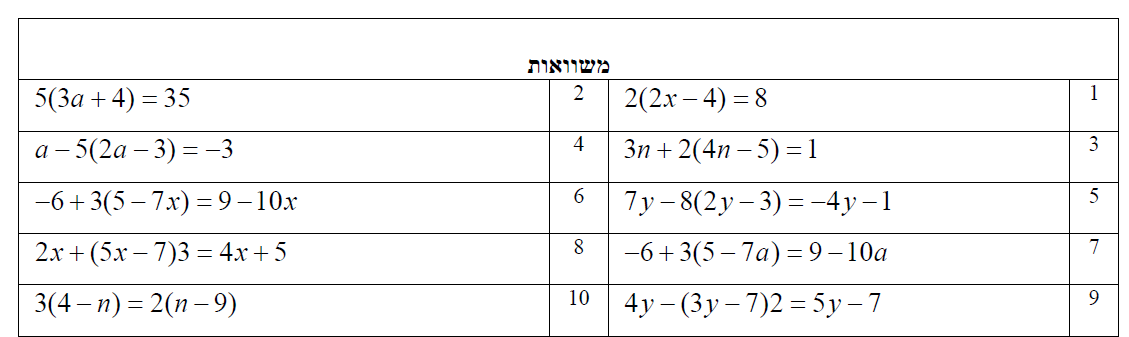 2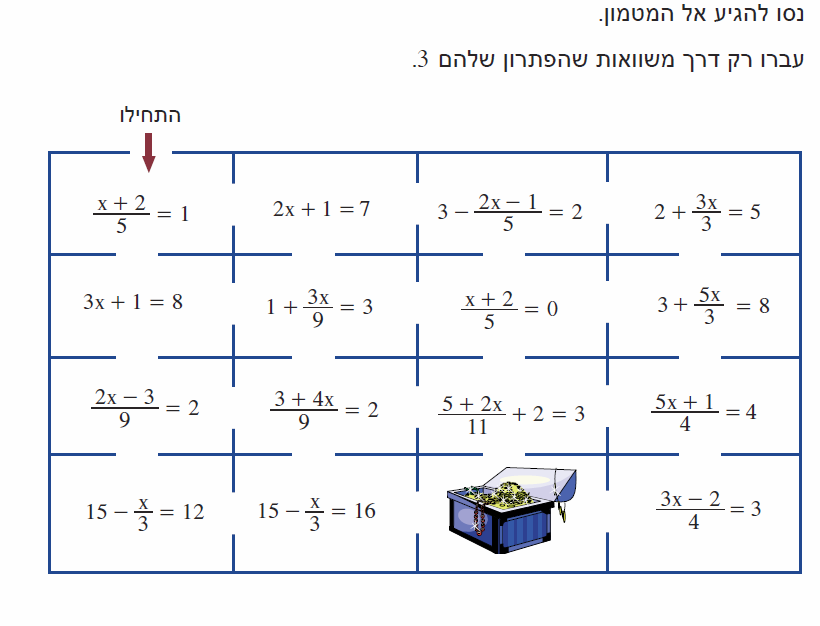 3.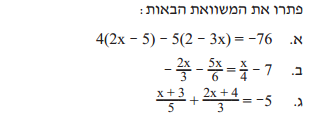 4. פתור את מערכות המשוואות הבאות (בשיטת ההצבה או בשיטת השוואת מקדמים):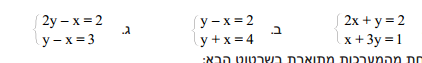 5. 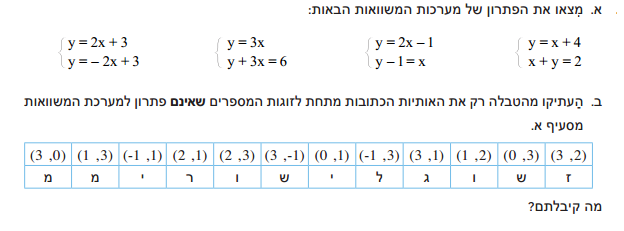 יחסים,  פרופורציה, ואחוזים 6. 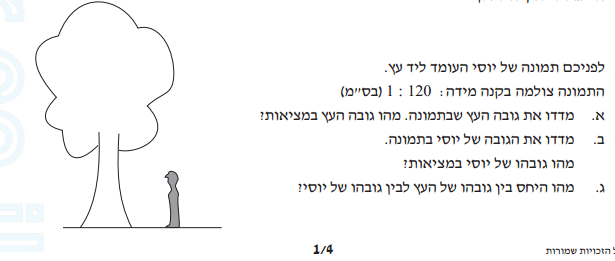 7. 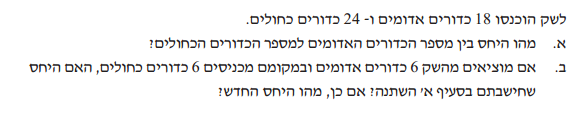 8.  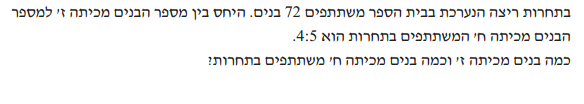 9. 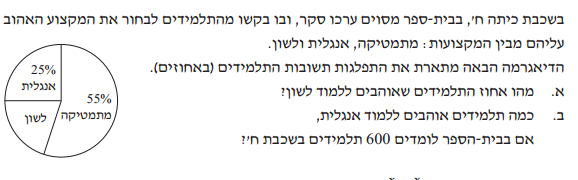 10.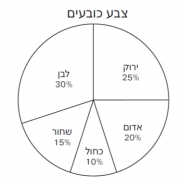 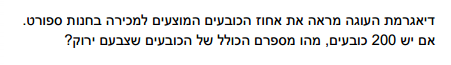 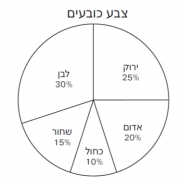 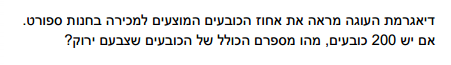 11.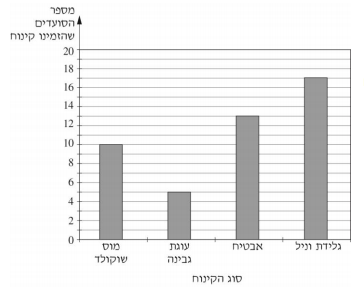 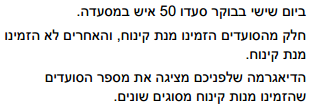 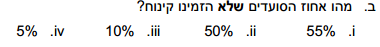 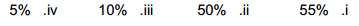 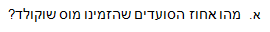 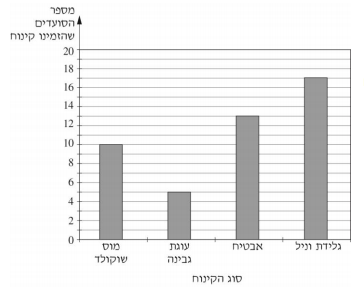 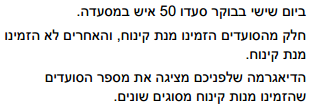 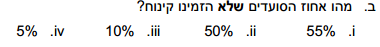 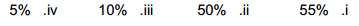 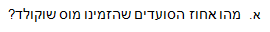 12. 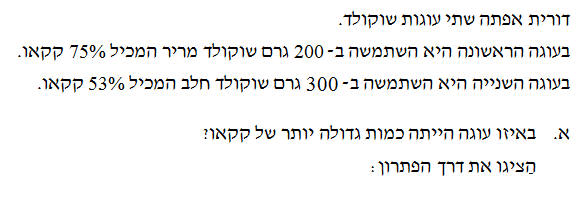 13.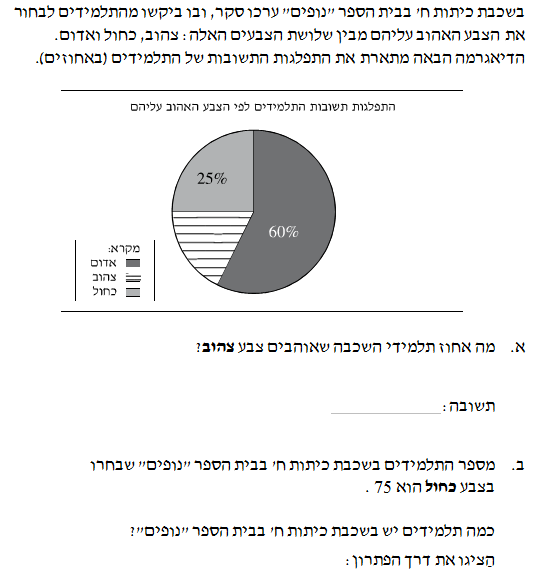 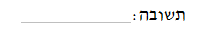 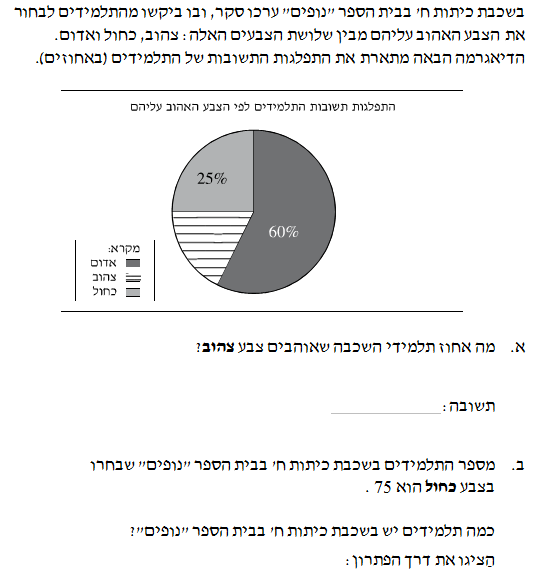 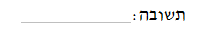 14.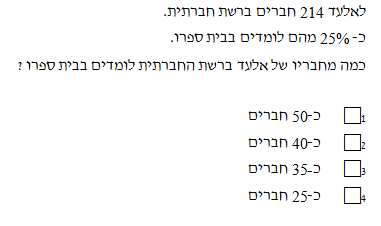 פונקציות15.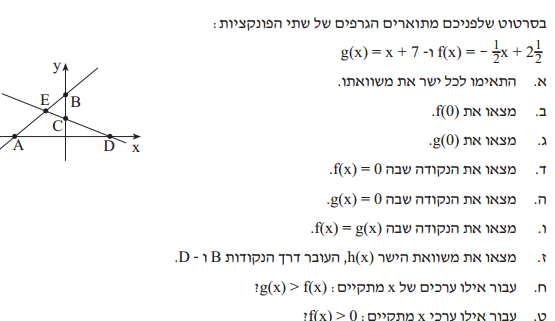 16. 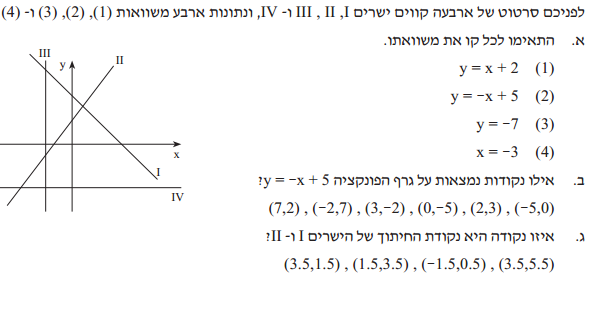 17. 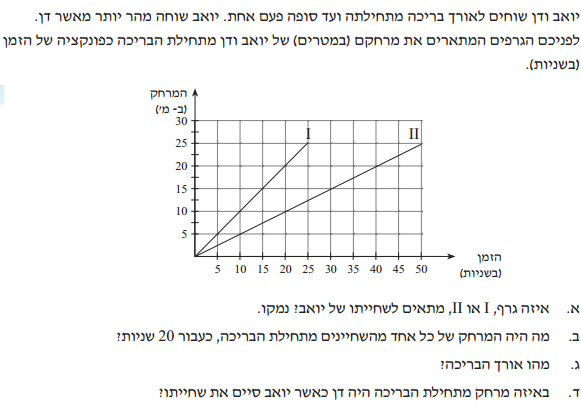 גיאומטריה- משפט פיתגורס, שטחים והיקפים.18. 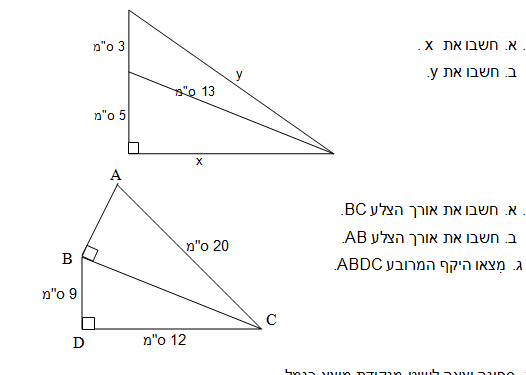 20.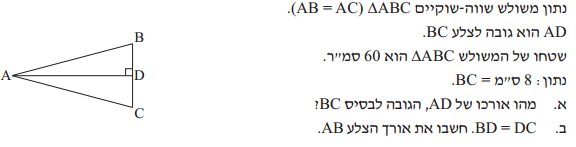 ג. חשבו את היקף משולשABC  .21. 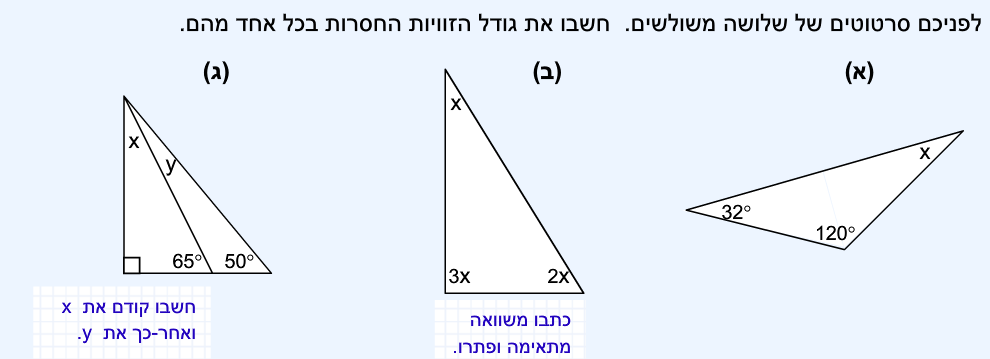 19.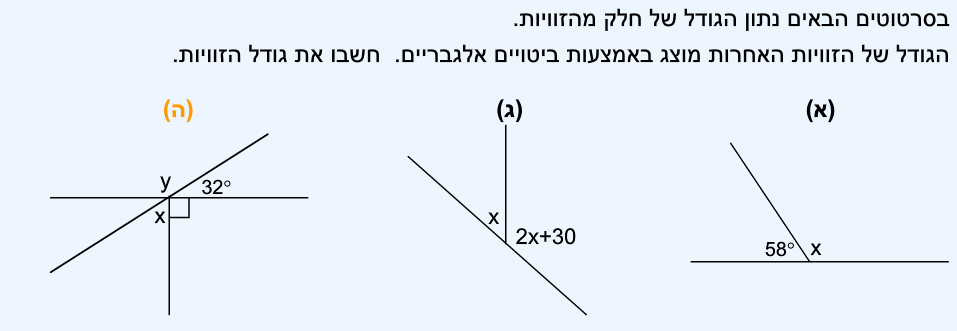 22.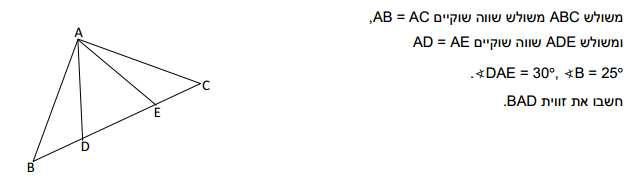 23.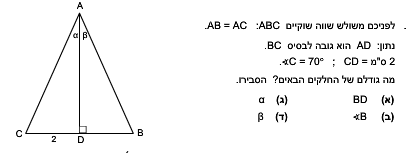 